Guía de Estudio 8   TítuloPrincipios Gnoseológicos de la ciencia. La ciencia y su estructura.Objetivos•  Explicar los principios gnoseológicos de la ciencia. •  Analizar las características generales de la ciencia en su carácter complejo.OrientacionesNuestro Comandante en Jefe señaló: ". el futuro de nuestro país, será un futuro de hombres de ciencias". Por la importancia de este tema dedicamos un espacio para evaluar los patrones que rigen la actividad científica investigativa, en la búsqueda de la verdad.1. Tomamos como válidos para la ciencia los principios que estudiaste en la Dialéctica Materialista. Ve a tu libro de texto, tomo II, pág. 132-136; para que analices los principios:   a) Principio de ascenso de lo abstracto a lo concreto.   b) Principio de lo lógico y lo histórico.2. Tú conoces que la división del mundo en países desarrollados y subdesarrollados, está relacionada con la polarización del conocimiento científico a nivel Internacional. Este complejo fenómeno de la ciencia fue abordado también por el marxismo. ¿Qué planteó Marx al respecto? Apóyate en la lectura de las pág. 104 y 105 de tu libro de texto.3. Argumenta las siguientes afirmaciones: .  a) La ciencia es un sistema de conocimientos. .  b) La ciencia es una forma específica de actividad. Auxíliate con la lectura de las pág. 107- 110 del libro de Texto.4. Realiza un breve resumen donde expongas cómo en nuestro país se desarrolla la ciencia. Auxíliate con la lectura de la pág. 112 del texto.5. Las funciones de la ciencia están vinculadas a las necesidades sociales. Después de leer de la pág. 113-120 puedes citar y argumentar las funciones de la ciencia.Nota: El texto citado es Lecciones de Filosofía Marxista-Leninista, tomo II, reeditado en La Habana 2004. Guía de Estudio 8   TítuloPrincipios Gnoseológicos de la ciencia. La ciencia y su estructura.Objetivos•  Explicar los principios gnoseológicos de la ciencia. •  Analizar las características generales de la ciencia en su carácter complejo.OrientacionesNuestro Comandante en Jefe señaló: ". el futuro de nuestro país, será un futuro de hombres de ciencias". Por la importancia de este tema dedicamos un espacio para evaluar los patrones que rigen la actividad científica investigativa, en la búsqueda de la verdad.1. Tomamos como válidos para la ciencia los principios que estudiaste en la Dialéctica Materialista. Ve a tu libro de texto, tomo II, pág. 132-136; para que analices los principios:   a) Principio de ascenso de lo abstracto a lo concreto.   b) Principio de lo lógico y lo histórico.2. Tú conoces que la división del mundo en países desarrollados y subdesarrollados, está relacionada con la polarización del conocimiento científico a nivel Internacional. Este complejo fenómeno de la ciencia fue abordado también por el marxismo. ¿Qué planteó Marx al respecto? Apóyate en la lectura de las pág. 104 y 105 de tu libro de texto.3. Argumenta las siguientes afirmaciones: .  a) La ciencia es un sistema de conocimientos. .  b) La ciencia es una forma específica de actividad. Auxíliate con la lectura de las pág. 107- 110 del libro de Texto.4. Realiza un breve resumen donde expongas cómo en nuestro país se desarrolla la ciencia. Auxíliate con la lectura de la pág. 112 del texto.5. Las funciones de la ciencia están vinculadas a las necesidades sociales. Después de leer de la pág. 113-120 puedes citar y argumentar las funciones de la ciencia.Nota: El texto citado es Lecciones de Filosofía Marxista-Leninista, tomo II, reeditado en La Habana 2004. 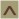 